Čeští ilustrátoři a Josef Lada12. února 2020 jsme se vydali do dětské knihovny v Rakovníku, kde pro nás připravili program na téma ilustrátoři dětských knih. Povídali jsme si o obrázcích pana Milera, večerníčcích od pana Pilaře, prohlíželi jsme si obrázky Heleny Zmatlíkové a dalších ilustrátorů. Po skončení programu jsme se přesunuli do krásného prostředí roubenky Lechnýřovny, kde právě probíhala výstava nejznámějšího ilustrátora a malíře Josefa Lady. Žáci se zaujetím pozorovali obrazy, hledali na nich spojitosti, rozdíly a zajímavosti. Dále plnily úkoly, jako například vytváření komiksů z obrázků J. Lady. Žáci odcházeli do ulic zasněženého Rakovníka plni dojmů, kde dokonce stihli postavit sněhuláka.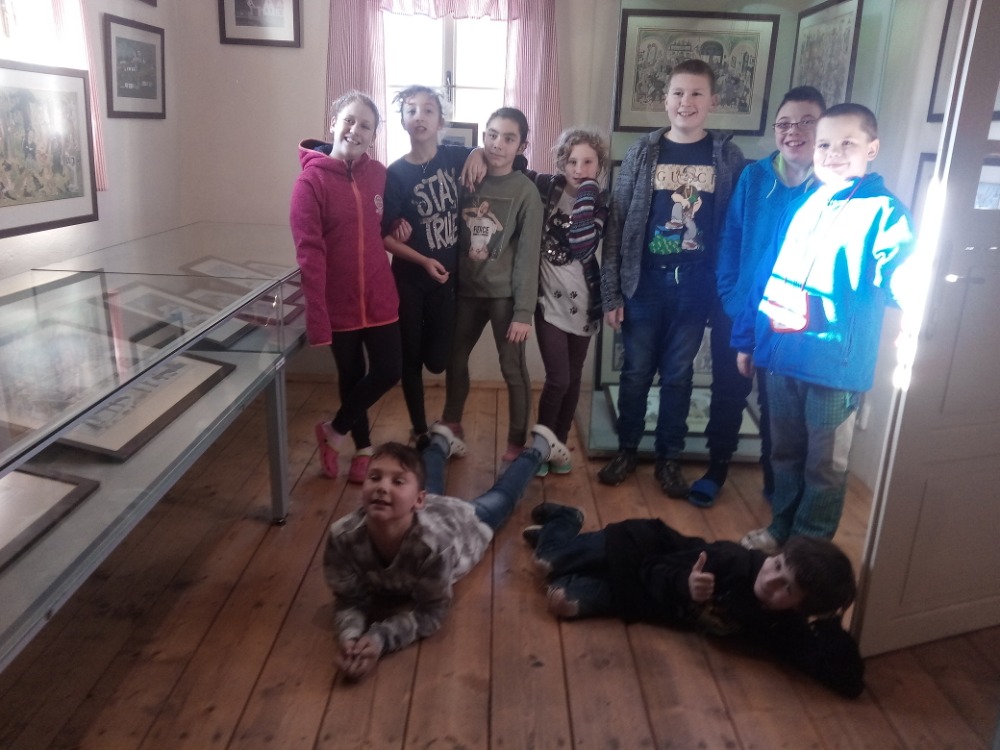 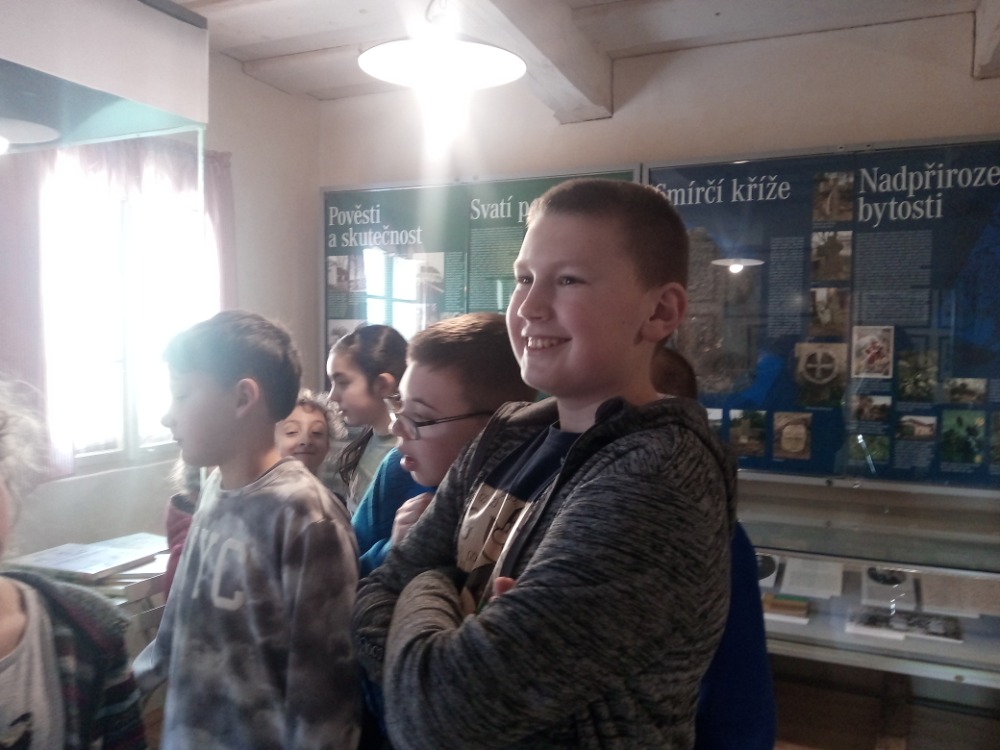 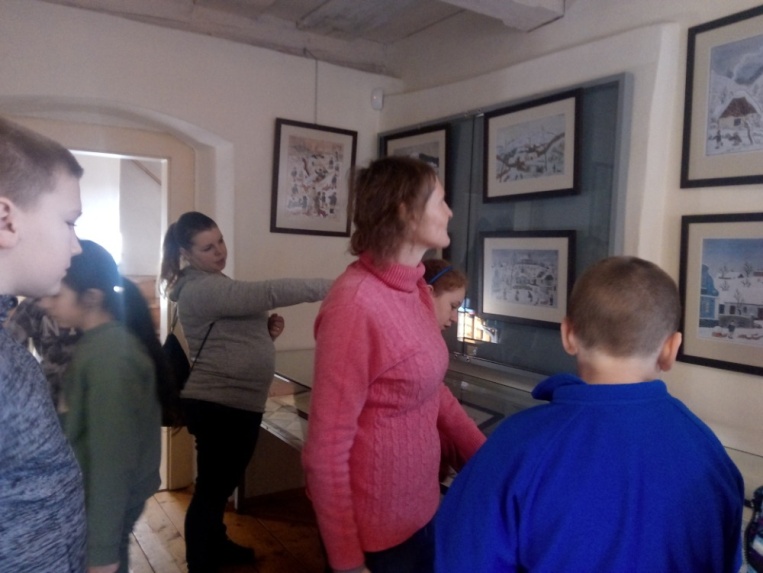 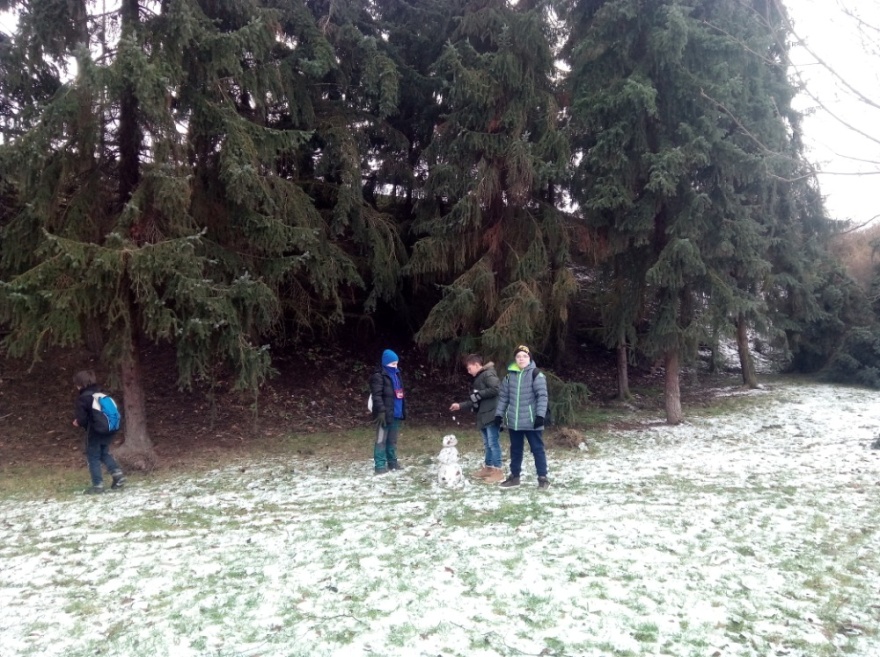 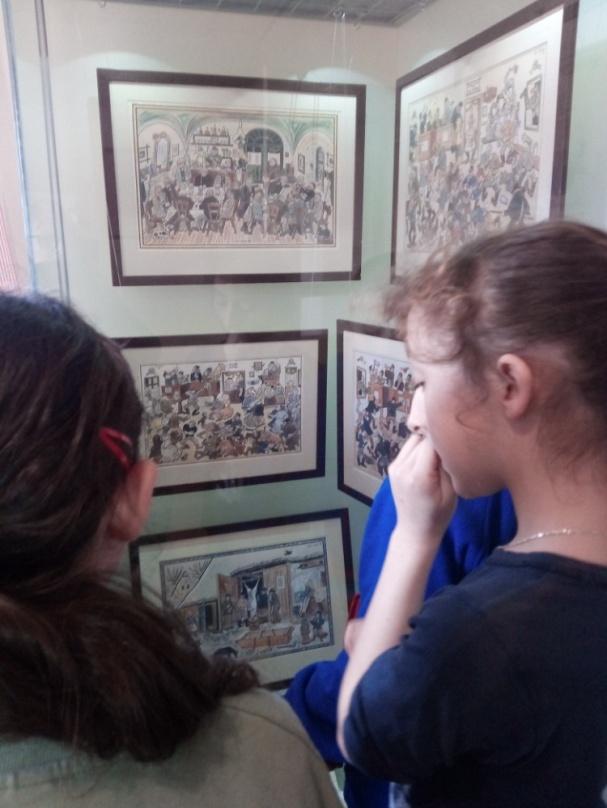 